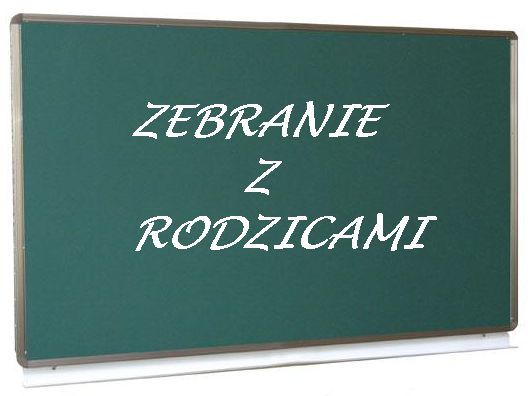 Porządek spotkań wychowawców z rodzicami w klasach31 stycznia 2017Zebranie ogólne – 17.00 – hala sportowaPorządek spotkań wychowawców z rodzicami w klasach31 stycznia 2017Zebranie ogólne – 17.00 – hala sportowaPorządek spotkań wychowawców z rodzicami w klasach31 stycznia 2017Zebranie ogólne – 17.00 – hala sportowaPorządek spotkań wychowawców z rodzicami w klasach31 stycznia 2017Zebranie ogólne – 17.00 – hala sportowaPorządek spotkań wychowawców z rodzicami w klasach31 stycznia 2017Zebranie ogólne – 17.00 – hala sportowaPorządek spotkań wychowawców z rodzicami w klasach31 stycznia 2017Zebranie ogólne – 17.00 – hala sportowaGIMNAZJUMGIMNAZJUMGIMNAZJUMGIMNAZJUM1Ia U. Borowa – Kotowska /17.30/152IbKowalewska - Szkopek  /17.30/163IIaJ. Księżopolska  /17.30/114IIbI. Rogala  /17.30/125IIIA. Mularzuk  /17.30/10